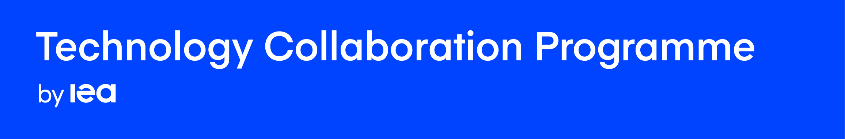 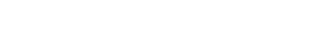 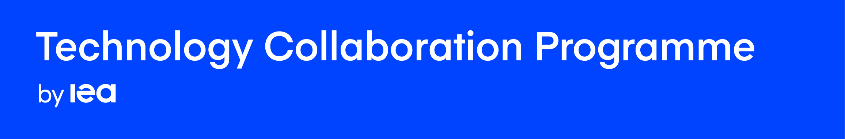 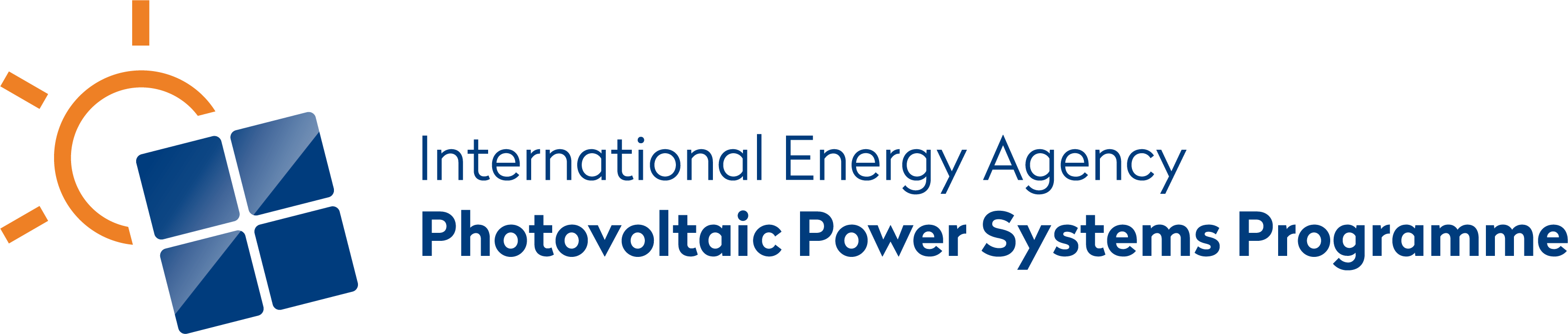 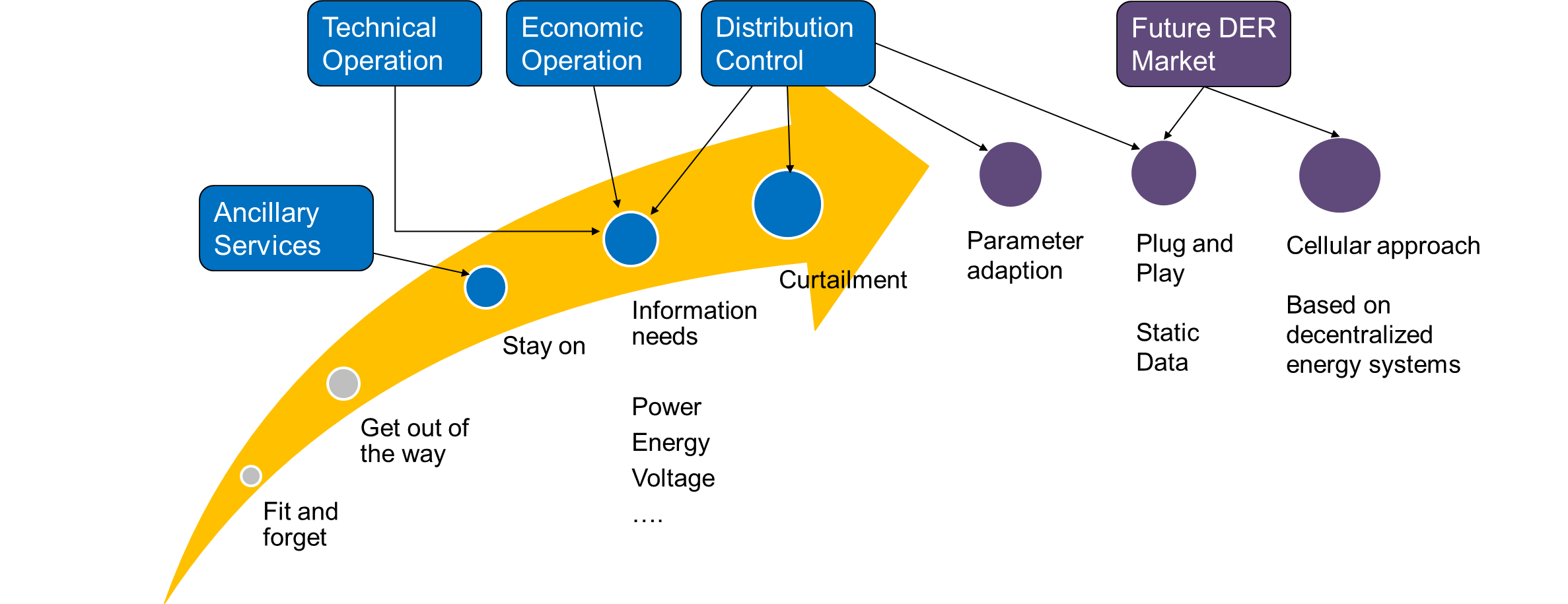 Role of EditorName of editor/ organization (optional): E-mail: Country: Role of editor:	Grid operator	Grid regulator	Metering point operator	PV-system operator 	PV-system owner	Energy market retailer	Energy service provider	Scientific organization	Standardization committee	Technical / legal commission	PV-system manufacturer	IT service provider	Consulting	Other, please specify Opportunities for PV integration into smart gridsWhich of the following scenarios are currently regarded in your country? In addition, which will be considered in the future?  Risks of PV integration in smart gridsWhich of the 4 Goals of an IT system security policy / discussion is rated the most? Please give numbers to rate the 4 different goals from 0 = not considered / not important to 10 = most importantCIA triad:Confidentiality is roughly equivalent to privacy. Confidentiality measures are designed to prevent sensitive information from unauthorized access attempts. It is common for data to be categorized according to the amount and type of damage that could be done if it fell into the wrong hands. More or less stringent measures can then be implemented according to those categories.Integrity involves maintaining the consistency, accuracy and trustworthiness of data over its entire lifecycle. Data must not be changed in transit, and steps must be taken to ensure data cannot be altered by unauthorized people (for example, in a breach of confidentiality).Availability means information should be consistently and readily accessible for authorized parties. This involves properly maintaining hardware and technical infrastructure and systems that hold and display the information.Accountability It is the authority of information systems to successfully scrutinize the actions of an entity and hold them accountable for the aforementioned actions.Which measures for IT security should be considered?    Please rate the following scenarios for IT security with respect to utilization vs danger (risk vs opportunity) with the following rating:-2: This is a great danger-1: we consider the use but have doubtsND: Not discussed+1: it is interesting and offers potential+2: This is the way to goList of abbreviationsNo.Scenarios for the integration of PV in the smart gridPresentPlannedFutureNot Discussed1Transmit measurementsTransmission of meter data for invoicing and gird measurements for grid operation2Control of active powerDirect control of PV system feed-in active power, e.g. via active power curtailment3Control of reactive powerUsing the grid-support functionalities of PV inverters for reactive power regulation (e.g. voltage support)4Use of existing ICT infrastructureRealizing tele-communication without installing extra ICT devices (e.g. ICT device in customer network) 5Change parameters for the inverter controlAmendment of inverter operation modes by configuring inverter control parameters (e.g. P(f), V-control modes) 6Inverter Plug and Play Automatic registration in the MDS (metering data system) and SCADA of grid operator7Autonomous DER functionsAutonomous control of DER on behalf of (coordinated and cascaded) DSO/TSO commands or market signal8Provide black start capabilitiesContributing to grid restart after local or regional grid black out9Storage specific functionSupporting operational or economic use cases with different types of energy storage for customers and grid operators10Time-based schedulingDay-ahead time-based scheduling of PV control configuration regarding available weather/load forecastNo.Scenarios for the integration of PV in the smart gridPresentPlannedFutureNot Discussed11Monitor PV-Status and provide emergency alarmMonitoring of PV system operation states and alert the stakeholder/operator in case of emergency and operational fault12Participation in local energy marketsEnabling energy trade of PV feed-in surplus in local energy market13Neighborhood energy exchange (within one feeder)Enabling energy trade of PV feed-in surplus with consumers in neighborhood14Participation in flexibility-platformParticipating in flexibility trade by providing PV system capacity as reserve power (e.g. via prosumer aggregation)15Participation in crossing region energy marketsEnabling energy trade of PV feed-in surplus in crossing region energy market (e.g. via p2p energy trade, block-chain application)16Documentation of executed PV curtailmentsProviding evidence for compensation of flexibility trade by documentation executed power curtailments and other kinds of power regulation restrictions 17PV - EV compensationEnabling compensation of EV peaks by charging with PV surplus, hybrid storage system could also be associated181920No.Goals0123456789101Confidentiality (also considers privacy issues)2Integrity3Availability4AccountabilityNo.IT security measurePresentFuture1Threat analysis & risk management for PV systems to identify threats and vulnerabilities2Regular cyber security assessment for existing infrastructure3User authentication4Device identification and authentication5Role-based device access control6Attack/intrusion detection system7ICT cryptographic techniques8Internet cryptography9Wireless cryptography10Certificate-based PKI cryptography and key management11Design secure network configurations12Implementation of security testing and validation procedures13Redundant communication network14Redundant equipment15Centralized monitoring and control via SCADA system16Centralized power system analysis and control for DER via EMS and DMS17Security awareness & training for system operator staffs18Utilization of block-chain technologies19Secured storage and transport of ICT devices20No.Scenarios for the integration of PV in the smart grid-2-1ND+1+21Transmit measurementsTransmission of meter data for invoicing and gird measurements for grid operation2Control of active powerDirect control of PV system feed-in active power, e.g. via active power curtailment3Control of reactive powerUsing the grid-support functionalities of PV inverters for reactive power regulation (e.g. voltage support)4Use of existing ICT infrastructureRealizing tele-communication without installing extra ICT devices (e.g. ICT device in customer network) 5Change parameters for the inverter controlAmendment of inverter operation modes by configuring inverter control parameters (e.g. P(f), V-control modes) 6Inverter Plug and Play Automatic registration in the MDS (metering data system) and SCADA of grid operator7Autonomous DER functionsAutonomous control of DER on behalf of (coordinated and cascaded) DSO/TSO commands or market signal8Provide black start capabilitiesContributing to grid restart after local or regional grid black out9Storage specific functionSupporting operational or economic use cases with different types of energy storage for customers and grid operators10Time-based schedulingDay-ahead time-based scheduling of PV control configuration regarding available weather/load forecast11Scenarios for the integration of PV in the smart grid12Monitor PV-Status and provide emergency alarmMonitoring of PV system operation states and alert the stakeholder/operator in case of emergency and operational fault13Participation in local energy marketsEnabling energy trade of PV feed-in surplus in local energy market14Neighborhood energy exchange (within one feeder)Enabling energy trade of PV feed-in surplus with consumers in neighborhood15Participation in flexibility-platformParticipating in flexibility trade by providing PV system capacity as reserve power (e.g. via prosumer aggregation)16Participation in crossing region energy marketsEnabling energy trade of PV feed-in surplus in crossing region energy market (e.g. via p2p energy trade, block-chain application)17Documentation of executed PV curtailmentsProviding evidence for compensation of flexibility trade by documentation executed power curtailments and other kinds of power regulation restrictions 181920CLSControllable Local SystemDERDistributed Energy ResourcesDMSDistribution Management SystemDSODistribution System OperatorEMSEnergy Management SystemEVElectric VehicleICTInformation and Communication TechnologiesPKIPublic Key InfrastructurePVPhotovoltaicSCADASupervisory Control and Data AcquisitionTSOTransmission System Operator